مد فترة التقدم لبرنامج دعم البحث العملي حتي منتصف فبراير 2016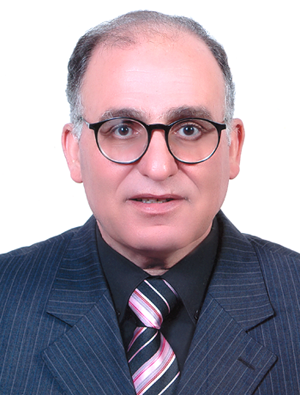 صرح أ.د/ ماهر حسب النبي خليل - المشرف على صندوق حساب البحوث العلمية ومستشار رئيس الجامعة للبحث العلمي بأنه بناءً على رغبة شباب الباحثين وأعضاء هيئة التدريس بالجامعة، فقد تم فترة التقدم لبرنامج دعم البحث العملي والمتمثلة في تطبيق التقدم للحصول على تمويل مشروع بحثي، تطبيق التقدم للحصول على مكافئات النشر الدولي، تطبيق التقدم للحصول على مكافئات الإستشهادات المرجعية، وذلك حتى منتصف شهر فبراير لعام 2016.يمكن الدخول على تطبيقات التقدم لبرنامج دعم البحث العملي من خلال الرابط التالي:http://bu.edu.eg/e-services/BU_SRS_Program.php